МУНИЦИПАЛЬНОЕ ОБЩЕОБРАЩЗОВАТЕЛЬНОЕ УЧРЕЖДЕНИЕ«Пеневичская основная общеобразовательная школа»Хвастовичского района Калужской области «Принято»                                                                                                                                                                   «Утверждаю»На педагогическом совете                                                                                                                                          Директор МОУ «Пеневичская         Протокол №______от_________201_г.	основная школа»	Л.А. ЖуравлеваРАБОЧАЯ ПРОГРАММАпо биологии для 6 классана 2015-2016 учебный год35 часов (1 часа в неделю)СОСТАВИТЕЛЬ:  Панова М.П.УЧИТЕЛЬ БИОЛОГИИс. Пеневичи 2015           Классы: 6           Учитель: Панова М.П..           Количество часов:  всего  35  ч.; в неделю  1 ч.            Учебник:                 «Биология. Живой организм. 6 класс». Н.И.Сонин. – 4-е изд., .- М. «Дрофа», 2010г.          Основная литература:  Сонин Н.И. «Биология. Живой организм. 6 класс». (Учебник). М.: Дрофа, 2010.Сонин Н.И. Биология (Рабочая тетрадь). М.: Дрофа, 2011.Поурочные планы по учебнику Н.И. Сонина Биология 6 класс «Учитель» 2005г. Составитель: М.В. Высоцкая.      Дополнительная литература:Биология. Энциклопедия / Гл. редактор М.С.Гиляров. - М.: Большая Российская энциклопедия, 2003.Васильева Е.Д. Популярный атлас-определитель. Рыбы. - М.: Дрофа, 2005.Верзилин Н.М. По следам Робинзона. - М.: Дрофа, 2005.Волцит О.В., Черняховский М.Е. Популярный атлас-определитель. Насекомые. - М.: Дрофа, 2005.Галеева Н.Л. Экология и мир человека. Уроки экологического мышления. 5 класс. Мой мир – мой дом. Рабочая тетрадь. - М.: Тайдекс Ко, 2002.Новиков В.С., Губанов И.А. Популярный атлас-определитель. Дикорастущие растения. - М.: Дрофа, 2005.ПОЯСНИТЕЛЬНАЯ ЗАПИСКАРабочая программа составлена на основе Федерального Государственного стандарта, Примерной программы основного общего образования по биологии и Программы основного общего образования по биологии для 6 класса «Живой организм» автора Н.И. Сонина, полностью отражающей содержание Примерной программы, с дополнениями, не превышающими требования к уровню подготовки обучающихся.Изучение учебного предмета осуществляется на основании нормативно-правовых документов: 1. Закона «Об образовании» от 10.02.1992 года № 3266-1 (в ред. Федеральных законов от 13.01.1996 года № 12 – ФЗ с изменениями, внесёнными Постановлением Конституционного Суда РФ от 24.10.2000 года №13 – П и дополнениями, внесёнными Федеральными законами);2. Приказа Минобразования Российской Федерации от 09.03.2004 года №1312 «Об утверждении Федерального базисного учебного плана и примерных учебных планов для общеобразовательных учреждений Российской Федерации, реализующих программы общего образования»;  3. САНПиН 2.4.2 № 1178-02, зарегистрированные в Минюсте России 05.12.2002 года, регистрационный № 3997; 4. Программы основного общего образования по биологии для 6 класса «Живой организм» автора Н.И. СонинаРеализация  программы  обеспечивается  учебными  и  методическими  пособиямиДля учащихся:Н.И.Сонин «Живой организм. Рабочая тетрадь к учебнику «Биология. Живой организм» 6 класс. – М.: Дрофа, 2006.Для  учителя:1. Тематическое и поурочное планирование по биологии. 6 класс к учебнику Н.И. Сонина «Биология. Живой организм. 6 класс». Методическое пособие /Л.Д. Парфилова, И.А. Шмарина – М: Издательство «Экзамен», 20062. Козлова  Т.А.  Биология  в  таблицах.  6-11 кл:  Справ.  пособие.- М.:  Дрофа,  2004.Цели изучения предметаИзучение  биологии  в 6 классе   направлено  на  достижение  следующих  целей:освоение знаний о живой природе и присущей ей закономерностях строений, жизнедеятельности и средообразующей  роли живых организмов; о роли биологической науки в практической деятельности людей: методах познания живой природы; овладение умениями применять биологические знания для объяснения процессов и явлений живой природы, использовать информацию о современных достижениях в области биологии; работать с биологическими приборами, инструментами, справочниками; проводить наблюдения за биологическими объектами;развитие познавательных интересов, интеллектуальных и творческих способностей в процессе проведения наблюдений за живыми организмами, биологических экспериментов, работы с различными источниками информации;воспитание позитивного ценностного отношения к живой природе, собственному здоровью и здоровью других людей; культуры поведения в природе;использование приобретенных знаний и умений в повседневной жизни для ухода за культурными растениями, домашними животными, заботы о собственном здоровье; оценки последствий своей деятельности по отношению к природной среде; для соблюдения правил поведения в окружающей среде.Требования к уровню подготовки учащихсяВ результате изучения предмета учащиеся должны определенные знания и умения.Учащиеся должны знать:основные признаки живого (обмен веществ, питание,  дыхание, рост, развитие, размножение);химический состав клетки, значение основных неорганических и органических веществ; особенности  строения  ядерных  и  безъядерных клеток;важнейшие отличия особенностей строения растительных    и животных клеток;основные черты строения ядерной клетки, важнейшие функции ее органоидов;типы деления клеток, их роль в организме;особенности строения тканей, органов и систем органов   растительных и животных организмов;основные жизненные функции всех важнейших  групп  растительных и животных организмов (питание и пищеварение, дыхание, перемещение веществ, выделение, обмен веществ, движение, регуляция и координация, размножение, рост и развитие);характеристику природного сообщества, экосистемы, цепи питания.Учащиеся должны уметь:распознавать органоиды клетки;узнавать основные формы цветкового растения;распознавать органы и системы органов изученных организмов;составлять простейшие цепи питания;размножать комнатные растения различными вегетативными способами;пользоваться лупой и учебным микроскопом, готовить микропрепараты.В  инвариантной  части  учебного плана  на  учебный  предмет  федерального  значения « Биология»  в 6  классе  выделено  1 час  в  неделю.C  учетом  этого  составлено  календарно- тематическое  планирование  на   35  часов,  включающее  вопросы  теоретической  и  практической  подготовки  учащихся  и  реализацию  национально - регионального  компонента.Календарно - тематический  план  по  объему  скорректировано  в  соответствии  с  федеральным  компонентом  государственного  образовательного  стандарта  среднего (полного)  общего  образования  и  требованиями,  предъявляемыми  к  уровню  подготовки  выпускников  средней  школы.Количество  часов  распределено  следующим  образомСОДЕРЖАНИЕ УЧЕБНОЙ ПРОГРАММЫI. СТРОЕНИЕ И СВОЙСТВА ЖИВЫХ ОРГАНИЗМОВ (11 ч)        Основные свойства живых организмов)Многообразие живых организмов. Основные свойства живых организмов: клеточное строение, сходный химический состав, обмен веществ и энергии, питание, дыхание, выделение, рост и развитие, раздражимость, движение, размножение.Химический состав клеток Содержание химических элементов в клетке. Вода, другие неорганические вещества, их роль в жизнедеятельности клеток. Органические вещества: белки, жиры, углеводы, нуклеиновые кислоты, их роль в клетке                  Строение растительной и животной клеток Клетка — элементарная единица живого. Безъядерные и ядерные клетки. Строение и функции ядра, цитоплазмы и ее органоидов. Хромосомы, их значение. Гомологичные хромосомы.Вирусы  —  неклеточная  форма  жизни.   Различия в строении растительной и животной клетки. Лабораторная работа Строение клеток живых организмов.	             Ткани растений и животныхПонятие «ткань». Клеточные элементы и межклеточное вещество. Типы тканей растений, их многообразие, значение, особенности строения. Типы тканей животных организмов, их строение и функции.    Органы и системы органов  Понятие «орган». Органы цветкового растения.  Внешнее строение и значение корня. Виды Корневые системы. Видоизменения корней.        Микроскопическое  строение корня.Строение и значение побега. Почка — зачаточный  побег. Листовые и цветочные почки.Стебель как осевой орган побега. Передвижение по  стеблю веществ.Лист.  Строение и функции.   Простые  и листья. Цветок, его значение и строение (около тычинки, пестики). Соцветия.Плоды. Значение и разнообразие. Строение семян.  Типы семян. Строение семян однодольного и  двудольного растений.                 Растения и животные	как целостные организмы Взаимосвязь клеток, тканей и органов в организмах. Живые организмы и окружающая среда. II. ЖИЗНЕДЕЯТЕЛЬНОСТЬ ОРГАНИЗМА (23 ч)                      Питание и пищеварение)Сущность понятия «питание». Особенности питаниям растительного организма. Почвенное питание. Роль корня в почвенном питании. Воздушное питание (фотосинтез). Значение фотосинтеза. Значение хлорофилла в поглощении солнечной энергии.Особенности питания животных. Травоядные животные, хищники, трупоеды; симбионты, паразиты.Пищеварение и его значение. Особенности строений пищеварительных систем животных. Пищеварительные ферменты и их значение.Дыхание)Значение дыхания. Роль кислорода в процессе расщепления органических веществ и освобождении энергии. Типы дыхания. Клеточное дыхание. Дыхание растений. Роль устьиц и чечевичек в процессе дыхания растений. Дыхание животных. Органы дыхания животных организмов.Передвижение веществ в организмеПеренос веществ в организме, его значение. Передвижение веществ в растении. Особенности строения органов растений, обеспечивающих процесс переноса веществ. Роль воды и корневого давления в процессе переноса веществ.Особенности переноса веществ в организмах животных. Кровеносная система, ее строение, функции.Гемолимфа, кровь и составные части (плазма, клетки крови).                     Выделение )Роль выделения в процессе жизнедеятельности организмов, продукты выделения у растений и животных. Выделение у растений. Выделение у животных. Основные выделительные системы у животных. Обмен веществ и энергии. Сущность и значение обмена веществи энергии. Обмен веществ у растительных организмов. Обмен веществ у животных  организмов.  Опора и движение  Значение   опорных   систем   и   жизни организмов. Опорные системы растений, опорные системы животных. Наружный и внутренний скелет. Опорно-двигательная система позвоночных.  Движение — важнейшая особенность животных организмов. Значение двигательной активности. Механизмы, обеспечивающие движение живых организмов. Движение одноклеточных и многоклеточных животных. Двигательные реакции растений.             Регуляция процессов жизнедеятельности     Жизнедеятельность организма и ее связь с окружающей средой. Регуляция процессов жизнедеятельности, организмов. Раздражимость. Нервная система, особенности строения. Основные типы нервных систем. Рефлекс, инстинкт. Эндокринная система. Ее роль в регуляции процессов жизнедеятельности. Железы внутренней секреции.Ростовые вещества растений.                        Размножение Биологическое значение размножения. Виды размножения. Бесполое размножение животных (деление простейших, почкование гидры). Бесполое размножение растений. Половое размножение организмов. Особенности полового размножения животных. Органы размножения. Половые клетки. Оплодотворение. Половое размножение растений. Размножение растений семенами. Цветок как орган полового размножения; соцветия.                        Рост и развитие Рост и развитие растений. Индивидуальное развитие. Распространение плодов и семян. Состояние покоя, его значение в жизни растений. Условия прорастания семян. Питание и рост проростков. Особенности развития животных организмов. Развитие зародыша (на примере ланцетника). Постэмбриональное развитие животных. Прямое и непрямое развитие.III. ОРГАНИЗМ И СРЕДА (1 ч) Среда обитания. Факторы среды. Влияние    факторов   неживой   природы   (температура, влажность, свет) на живые организмы. Взаимосвязи живых организмов.. Природное сообщество и экосистема. Структура и связи в природном сообществе. Цепи питания.Курс «Живой организм» построен на основе сравнительного изучения основных групп организмов, их строения и  жизнедеятельности.КАЛЕНДАРНО-ТЕМАТИЧЕСКОЕ ПЛАНИРОВАНИЕПРАКТИЧЕСКАЯ ЧАСТЬ ПРОГРАММЫ:ЛАБОРАТОРНЫЕ РАБОТЫ.ПОЯСНИТЕЛЬНАЯ ЗАПИСКАВ 6 классе проводится  11  лабораторных работ:  по теме «Строение и свойства живых организмов»лабораторная работа № 1 «Строение  растительной клетки»лабораторная работа № 2 «Строение клеток живых организмов»лабораторная работа № 3 «Определение состава семян»лабораторная работа № 4 «Ткани животных»лабораторная работа № 5 «Распознание органов у растений и животных»по теме «Жизнедеятельность организма»лабораторная работа № 1 «Передвижение воды и минеральных веществ по стеблю»лабораторная работа № 2 «Строение и свойства кости»лабораторная работа № 3  «Движение инфузории – туфельки»лабораторная работа № 4 «Перемещение дождевого червя» лабораторная работа № 5 «Черенкование комнатных растений» лабораторная работа № 6  «Условия прорастания семян»ЛАБОРАТОРНАЯ РАБОТА № 1по теме:  «Строение растительной клетки»Цель: закрепить умение готовить микропрепараты и рассматривать их под микроскопом, находить особенности строения растительных  клеток.  Оборудование: микроскопы, предметные и покровные стекла, флаконы с водойэлодея  Инструктивная карточкаВ каплю воды на предметном стекле положите лист элодеи.Расправьте лист препаровальными иглами и накройте покровным стеклом.Рассмотрите препарат под микроскопом (объектив х20, окуляр х15).Найдите клетки элодеи.Нарисуйте группу клеток.Зарисуйте клетку листа элодеи. Надпишите ее части.ЛАБОРАТОРНАЯ РАБОТА № 2по теме:  «Строение животной клетки»Цель: закрепить умение готовить микропрепараты и рассматривать их под микроскопом, находить особенности строения животных клеток.  Оборудование: микроскопы, предметные и покровные стекла, флаконы с водоймикропрепараты животной клетки.Инструктивная карточкаРассмотрите постоянный препарат животной ткани при увеличении в 300 раз.Сравните его с приготовленным вами препаратом листа элодеи. В чем их сходство и различие?3.	Зарисуйте группу клеток.4.	Зарисуйте клетку. Надпишите ее части.ЛАБОРАТОРНАЯ РАБОТА № 3по теме:    «Определение состава семян»Цель:  определить химический состав семени; рассмотреть значение органических и неорганических веществ.Оборудование:пшеничная мука, стакан с водой, марля;йод;семя подсолнечника, лист  белой бумаги;спиртовка, ложечка для сжигания веществ.Инструктивная карточка.1. Добавьте к небольшому количеству пшеничной муки воды и сделайте комочек теста. Как изменилось тесто? 2. Заверните в марлю комочек теста, опустите в стакан с водой и промойте его.Как изменилась вода в стакане?3. Капните 1—2 капли раствора йода в стакан с чистой водой.Как изменился цвет воды?4. Капните 1—2 капли йода в стакан с водой, в который опускали тесто.	Как изменился цвет    содержимого стакана? Какой можно сделать вывод?	5. Положите семя подсолнечника между двумя листами белой бумаги; сильно подавите на семя тупым концом карандаша.Что произошло с бумагой? Какой можно сделать вывод?ЛАБОРАТОРНАЯ РАБОТА № 4по теме:  «Ткани животных»Цель: рассмотреть на готовых микропрепаратах ткани животных; научится распознавать  основные типы тканей животных; закрепить  умения работать с микропрепаратом и  микроскопом.Оборудование:микроскоп; микропрепараты тканей животных.Инструктивная карточка.1. Рассмотрите микропрепарат тканей животного. Какие ткани вы видите? Каковы     особенности каждого типа тканей?2. Заполните таблицу: «Ткани животных»3. Какова роль межклеточного вещества в тканях? В каких тканях  животных оно особенно развито? ЛАБОРАТОРНАЯ РАБОТА № 5По теме: «Распознание органов у растений и животных» ЛАБОРАТОРНАЯ РАБОТА № 6по теме: «Передвижение воды и минеральных солей по стеблю»Цель: рассмотреть передвижение воды и минеральных солей по стеблю при помощи простейших опытов.Оборудование:раствор воды с чернилами;препаровальный нож; побег липы (предварительно простоявший в чернильном растворе 18-20 часов);ручная лупа.Инструктивная  карточка.Препаровальным ножом сделайте поперечный срез побега липы (предварительно простоявшего в растворе чернил 18—20 часов).С помощью лупы рассмотрите сделанный срез. Какой слой стебля окрасился? Сделайте рисунок.Препаровальным ножом сделайте продольный срез стебля липы.С помощью лупы рассмотрите срез. Как окрасился стебель? Сделайте рисунок.ЛАБОРАТОРНАЯ РАБОТА № 7                                      по теме: «Строение и свойства  костей»Цель: изучить строение и свойства костей.Оборудование:натуральная кость животного.Инструктивная карточка1. Рассмотрите натуральную кость животного. Попробуйте ее согнуть и растянуть. Удается ли вам это сделать? Сделайте вывод о прочности кости.2. Сделайте рисунок кости.ЛАБОРАТОРНАЯ РАБОТА № 8по теме: «Движение инфузории – туфельки»Цель: изучить способ передвижения инфузории – туфельки.Оборудование:микроскоп;предметное и покровное стекло;пипетка;вата;культура инфузории – туфельки в пробирке.Инструктивная карточкаНа предметное стекло капните пипеткой каплю готовой культуры туфельки.Накройте каплю покровным стеклом. Лишнюю воду отберите с помощью фильтровальной бумаги.Рассмотрите препарат под микроскопом (объектив х20, окуляр х15).Пронаблюдайте биение ресничек.Зарисуйте внешний вид инфузории.ЛАБОРАТОРНАЯ РАБОТА № 9По теме: «Перемещение дождевого червя»ЛАБОРАТОРАНАЯ РАБОТА № 10по теме: «Черенкование комнатных растений»Цель:  сформировать элементарные умения черенковать комнатные растения.Оборудование:три склянки с водой;скальпель;комнатные растения.Инструктивная карточка.Черенкование стеблейВнимательно осмотрите побеги растений: традесканции, колеуса, бегонии металлической. Обратите внимание, что придаточные корни появятся раньше всего около узлов. Поэтому нижний срез надо делать под узлом.Разрежьте побег на черенки с 2 — 3 листьями (узлами) на каждом. Удалите нижний лист.Поставьте черенки в воду так, чтобы 2/3 стебля были над водой.Черенкование листьевСрежьте у сенполии (или глоксинии, кустовой пеперомии, эписции) листовую пластинку вместе с черешком и поставьте в неглубокую воду.Разрежьте длинный лист сансевьеры (или стрептокарпуса) на листовые черенки длиной в 5 — 7 см каждый.Поставьте черенки в неглубокую воду (не спутайте верх и низ черенков!).Наблюдение за развитием корней у черенкаВсе сосуды с черенками поставьте в светлое нежаркое место.После развития корней посадите в цветочные горшки с почвой. Полейте.Наблюдение за развитием корней записывайте в таблицу.ЛАБОРАТОРНАЯ РАБОТА № 11                   по теме: «Условия прорастания семян».Цель: познакомится с этапами  прорастания семян и развития проростков.Оборудование:семена двух разных растений (однодольного и двудольного);банки с увлажненными опилками.Инструктивная карточка1. Возьмите семена двух разных растений (например: горох и овес, фасоль и пшеница).2. Положите семена в банку с увлажненными
опилками. По мере необходимости увлажняйте
опилки водой.Каждый день вынимайте из опилок по 1 проростку каждого растения и засушивайте их.Через 10—12 дней опыт прекратите, а из засушенных проростков сделайте коллекцию, показывающую рост и развитие проростков.СИСТЕМА  КОНТРОЛЯ   ЗНАНИЙ   И  УМЕНИЙ  ПО      БИОЛОГИИ. ЖИВОЙ ОРГАНИЗМ  включает в себя одно итоговое тестированиеИТОГОВОЕ ТЕСТИРОВАНИЕ ЗА КУРС «БИОЛОГИЯ. ЖИВОЙ ОРГАНИЗМ»вариант 1Тест «Проверь себя» 1.	Для живых организмов в отличие от неживых тел
природы характерно:а)	уменьшение массы	в) дыханиеб)	изменение окраски	г) разрушение2.	К объектам неживой природы относятся:а)	ландыши	в) грибыб)	бабочки	г) минералы3.	Живым организмом можно считать:а)	лист осиныб)	клетки стенок желудкав)	березовый лесг)	дуб, выросший из желудя4.	Из клеток состоит:а)	камень	в) кусок сыраб)	сибирский кот	г) автобус5.	Клетка стенки кишечника слона по сравнению с
клеткой стенки кишечника мухи:а)	значительно большеб)	немного большев)	не отличается по размерамг)	меньше6.	Обмен веществ — это непрерывное:а)	поступление веществаб)	выведение веществав)	обновление веществаг)	запасание вещества7. Обмен веществ происходит:а) в кристалле кварцаб) в куске льдав) в организме бабочкиг) в комете8.   Пища, съедаемая живым организмом, обеспечивает его:а) только веществами, необходимыми для восстановления клеток             б) только энергиейв) только веществами, необходимыми для роста клетокг) веществами, необходимыми для восстановления и роста клеток, и энергией9.   Пища, съедаемая коровой, обеспечивает ее:а) только «строительным материалом»б) только энергиейв) только кислородомг)  «строительным материалом» и энергией10. Процесс дыхания обеспечивает живой организм:а)  энергиейб) органическими веществамив) минеральными веществамиг) органическими и минеральными веществами11. Дышит:а) каменьб) гусеница бабочкив) деревянная матрешкаг) кристалл поваренной соли12. Ненужные и ядовитые вещества, образовавшиеся в организме животного в результате обмена веществ:а) накапливаютсяб) используются в процессе жизнедеятельностив) выводятся в окружающую средуг) растворяются13. Размножение свойственно:а)	только животнымб)	только растениям и животнымв)	всем живым организмамг)	всем химическим веществам14.	На Земле обитает огромное множество живых существ. По степени родства их объединяют в 4 царства:а)	Растения, Животные, Голосеменные, Лишайникиб)	Животные, Растения, Бактерии, Грибыв)	Растения, Млекопитающие, Грибы, Бактерииг)	Пресмыкающиеся, Покрытосеменные, Водоросли, Мхи15.	К животным относится:а)	малярийный комар	в) возбудитель холерыб)	возбудитель гриппа	г) одуванчикРассмотри рисунок. Ответь на вопросы1. Подпиши, что обозначено на рисунке цифрами.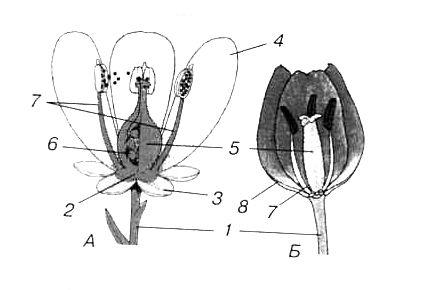 2. Что такое кровь? Из чего она состоит?  Назовите части  сердца, обозначенные цифрами.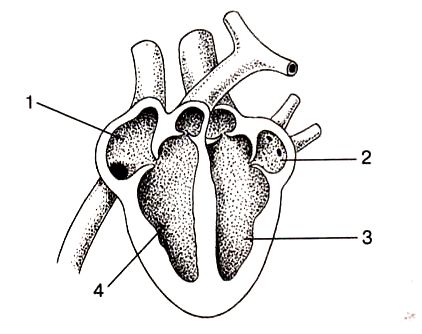       ИТОГОВОЕ ТЕСТИРОВАНИЕ ЗА КУРС «БИОЛОГИЯ. ЖИВОЙ ОРГАНИЗМ»                                                                              вариант 2Тест «Проверь себя»         1.	Живое существо в отличие от большинства неживых тел:а)	непрерывно расходует энергиюб)	разрушается под внешним воздействиемв)	может изменять структуруг)	может изменять форму2.	Объект неживой природы:а)	кристалл кварца        в) береза бородавчатаяб)	заяц-беляк	г) белый гриб6.	Вещества из окружающей среды волк получает благодаря:а)	росту	в) выделениюб)	питанию	г) размножению7.	Питание свойственно:а)	только животнымб)	только растениям и грибамв)	только бактериямг)	всем живым организмам8.	Энергия освобождается при:а)	образовании белков, жиров, углеводовб)	окислении белков, жиров, углеводовв)	поступлении в клетки питательных веществг)	росте и развитии9.	Получает энергию, потребляя кислород:а)	электрическая плитка	в) щукаб)	лист бумаги	г) кусок стекла10.	Процесс удаления из организма соединений, образующихся в клетках при распаде и окислении белков,
называется:а)	обменом веществ	в) питаниемб)	выделением	г) дыханием11.	Раздражимость — это способность:а)	реагировать на внешние или внутренние воздействия-раздражителиб)	увеличивать размерыв)	получать пищу извнег)	выживать в определенной среде обитания12.	Размножение — это:а)	способность воспринимать воздействия внешней
средыб)	воспроизведение организмами себе подобныхв)	осваивание животными организмами новых территорийг)	увеличение размеров и массы организма10.	В процессе дыхания:а)	органические вещества передвигаются из клетки
в клеткуб)	образуются сложные органические вещества из
более простыхв)	происходит расщепление органических веществ
с выделением энергииг)	из минеральных веществ образуются органические11.	Так же как и организм лошади, автомобиль тратит
энергию на:а)	движение	в) ростб)	ремонт	г) размножение12.	Процесс освобождения организма от конечных продуктов обмена, чужеродных веществ и избытка воды — это:а)	дыхание	в) выделениеб)	питание	г) питание и дыхание13.	В результате размножения число организмов:а)	незначительно уменьшаетсяб)	сильно сокращаетсяв)	не меняетсяг)	увеличивается14.	Царство — самая большая группа, в которую ученые-систематики объединяют организмы. Большинство ученых выделяют царства:а)	Водоросли,   Голосеменные,   Покрытосеменные,
Грибыб)	Растения, Животные, Бактерии, Грибыв)	Одноклеточные, Многоклеточные, Неклеточные,
Безъядерныег)	Простейшие,    Позвоночные,    Беспозвоночные,
Растения15.	Растение отличается от животного:а)	способностью к ростуб)	питанием готовыми органическими веществамив)	отсутствием какого-либо движенияг)	способностью образовывать органические вещества из неорганическихРассмотри рисунок. Ответь на вопросы1.Подпиши, что обозначено на рисунке цифрами.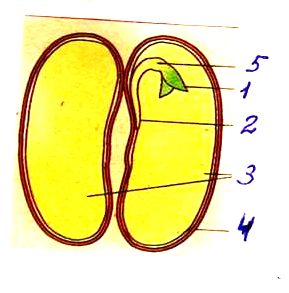 2. Рассмотрите рисунки. Назовите изображенные на них типы нервных систем. Укажите, какие животные их имеют. Каковы особенности строения нервных систем этих животных?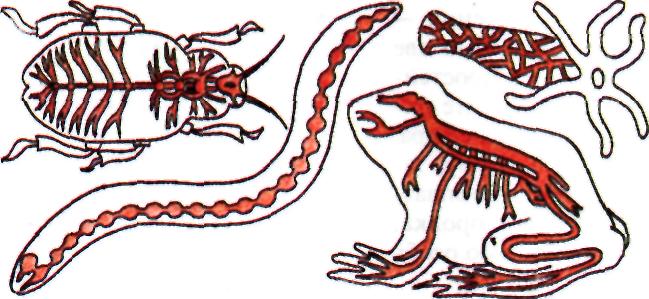 № п/п          Название раздела Количество часов по программе1Строение и свойства живых организмов.112Жизнедеятельность организмов.233Организм и среда. Природные сообщества1ИТОГО35Элементыдополнительного (необязательного) содержанияЭлементыдополнительного (необязательного) содержанияЭлементыдополнительного (необязательного) содержания№ п/п№ п/пТема урокаТема урокаТема урокаТип урокаТип урокаЭлементы содержанияЭлементы содержанияЭлементы содержанияТребования к уровню подготовки обучающихсяТребования к уровню подготовки обучающихсяИзмерителиИзмерителиЭлементыдополнительного (необязательного) содержанияЭлементыдополнительного (необязательного) содержанияЭлементыдополнительного (необязательного) содержания11222334445566777Раздел I. Строение и свойства живых организмов (11 ч)Раздел I. Строение и свойства живых организмов (11 ч)Раздел I. Строение и свойства живых организмов (11 ч)Раздел I. Строение и свойства живых организмов (11 ч)Раздел I. Строение и свойства живых организмов (11 ч)Раздел I. Строение и свойства живых организмов (11 ч)Раздел I. Строение и свойства живых организмов (11 ч)Раздел I. Строение и свойства живых организмов (11 ч)Раздел I. Строение и свойства живых организмов (11 ч)Раздел I. Строение и свойства живых организмов (11 ч)Раздел I. Строение и свойства живых организмов (11 ч)Раздел I. Строение и свойства живых организмов (11 ч)Раздел I. Строение и свойства живых организмов (11 ч)Раздел I. Строение и свойства живых организмов (11 ч)Раздел I. Строение и свойства живых организмов (11 ч)Раздел I. Строение и свойства живых организмов (11 ч)Раздел I. Строение и свойства живых организмов (11 ч)Тема: Основные свойства живых организмов (1 ч)Тема: Основные свойства живых организмов (1 ч)Тема: Основные свойства живых организмов (1 ч)Тема: Основные свойства живых организмов (1 ч)Тема: Основные свойства живых организмов (1 ч)Тема: Основные свойства живых организмов (1 ч)Тема: Основные свойства живых организмов (1 ч)Тема: Основные свойства живых организмов (1 ч)Тема: Основные свойства живых организмов (1 ч)Тема: Основные свойства живых организмов (1 ч)Тема: Основные свойства живых организмов (1 ч)Тема: Основные свойства живых организмов (1 ч)Тема: Основные свойства живых организмов (1 ч)Тема: Основные свойства живых организмов (1 ч)Тема: Основные свойства живых организмов (1 ч)Тема: Основные свойства живых организмов (1 ч)Тема: Основные свойства живых организмов (1 ч)11Многообразиеживых организмов. Основные свойства живыхорганизмовМногообразиеживых организмов. Основные свойства живыхорганизмовМногообразиеживых организмов. Основные свойства живыхорганизмовУИНМУИНМПризнаки живых организов: клеточное строение,сходный химический состав, обмен веществ и энергии, питание, дыхание,выделение, рост и развитие, раздражимость, движение, размножение, приспособленность к среде обитания. Их проявлениеПризнаки живых организов: клеточное строение,сходный химический состав, обмен веществ и энергии, питание, дыхание,выделение, рост и развитие, раздражимость, движение, размножение, приспособленность к среде обитания. Их проявлениеПризнаки живых организов: клеточное строение,сходный химический состав, обмен веществ и энергии, питание, дыхание,выделение, рост и развитие, раздражимость, движение, размножение, приспособленность к среде обитания. Их проявлениеЗнать признаки живых организмов и их значение.Уметь давать характеристикупризнакам живых организмовЗнать признаки живых организмов и их значение.Уметь давать характеристикупризнакам живых организмовСхема обменавеществ. Тест.БиологическийдиктантСхема обменавеществ. Тест.БиологическийдиктантКлеточноестроение организмов как доказательство ихродства. Единство живои природыКлеточноестроение организмов как доказательство ихродства. Единство живои природыКлеточноестроение организмов как доказательство ихродства. Единство живои природыМногообразиеживых организмов. Основные свойства живыхорганизмовМногообразиеживых организмов. Основные свойства живыхорганизмовМногообразиеживых организмов. Основные свойства живыхорганизмовПризнаки живых организов: клеточное строение,сходный химический состав, обмен веществ и энергии, питание, дыхание,выделение, рост и развитие, раздражимость, движение, размножение, приспособленность к среде обитания. Их проявлениеПризнаки живых организов: клеточное строение,сходный химический состав, обмен веществ и энергии, питание, дыхание,выделение, рост и развитие, раздражимость, движение, размножение, приспособленность к среде обитания. Их проявлениеПризнаки живых организов: клеточное строение,сходный химический состав, обмен веществ и энергии, питание, дыхание,выделение, рост и развитие, раздражимость, движение, размножение, приспособленность к среде обитания. Их проявлениеЗнать признаки живых организмов и их значение.Уметь давать характеристикупризнакам живых организмовЗнать признаки живых организмов и их значение.Уметь давать характеристикупризнакам живых организмовСхема обменавеществ. Тест.БиологическийдиктантСхема обменавеществ. Тест.БиологическийдиктантКлеточноестроение организмов как доказательство ихродства. Единство живои природыКлеточноестроение организмов как доказательство ихродства. Единство живои природыКлеточноестроение организмов как доказательство ихродства. Единство живои природыМногообразиеживых организмов. Основные свойства живыхорганизмовМногообразиеживых организмов. Основные свойства живыхорганизмовМногообразиеживых организмов. Основные свойства живыхорганизмовПризнаки живых организов: клеточное строение,сходный химический состав, обмен веществ и энергии, питание, дыхание,выделение, рост и развитие, раздражимость, движение, размножение, приспособленность к среде обитания. Их проявлениеПризнаки живых организов: клеточное строение,сходный химический состав, обмен веществ и энергии, питание, дыхание,выделение, рост и развитие, раздражимость, движение, размножение, приспособленность к среде обитания. Их проявлениеПризнаки живых организов: клеточное строение,сходный химический состав, обмен веществ и энергии, питание, дыхание,выделение, рост и развитие, раздражимость, движение, размножение, приспособленность к среде обитания. Их проявлениеЗнать признаки живых организмов и их значение.Уметь давать характеристикупризнакам живых организмовЗнать признаки живых организмов и их значение.Уметь давать характеристикупризнакам живых организмовСхема обменавеществ. Тест.БиологическийдиктантСхема обменавеществ. Тест.БиологическийдиктантКлеточноестроение организмов как доказательство ихродства. Единство живои природыКлеточноестроение организмов как доказательство ихродства. Единство живои природыКлеточноестроение организмов как доказательство ихродства. Единство живои природыМногообразиеживых организмов. Основные свойства живыхорганизмовМногообразиеживых организмов. Основные свойства живыхорганизмовМногообразиеживых организмов. Основные свойства живыхорганизмовПризнаки живых организов: клеточное строение,сходный химический состав, обмен веществ и энергии, питание, дыхание,выделение, рост и развитие, раздражимость, движение, размножение, приспособленность к среде обитания. Их проявлениеПризнаки живых организов: клеточное строение,сходный химический состав, обмен веществ и энергии, питание, дыхание,выделение, рост и развитие, раздражимость, движение, размножение, приспособленность к среде обитания. Их проявлениеПризнаки живых организов: клеточное строение,сходный химический состав, обмен веществ и энергии, питание, дыхание,выделение, рост и развитие, раздражимость, движение, размножение, приспособленность к среде обитания. Их проявлениеЗнать признаки живых организмов и их значение.Уметь давать характеристикупризнакам живых организмовЗнать признаки живых организмов и их значение.Уметь давать характеристикупризнакам живых организмовСхема обменавеществ. Тест.БиологическийдиктантСхема обменавеществ. Тест.БиологическийдиктантКлеточноестроение организмов как доказательство ихродства. Единство живои природыКлеточноестроение организмов как доказательство ихродства. Единство живои природыКлеточноестроение организмов как доказательство ихродства. Единство живои природыМногообразиеживых организмов. Основные свойства живыхорганизмовМногообразиеживых организмов. Основные свойства живыхорганизмовМногообразиеживых организмов. Основные свойства живыхорганизмовПризнаки живых организов: клеточное строение,сходный химический состав, обмен веществ и энергии, питание, дыхание,выделение, рост и развитие, раздражимость, движение, размножение, приспособленность к среде обитания. Их проявлениеПризнаки живых организов: клеточное строение,сходный химический состав, обмен веществ и энергии, питание, дыхание,выделение, рост и развитие, раздражимость, движение, размножение, приспособленность к среде обитания. Их проявлениеПризнаки живых организов: клеточное строение,сходный химический состав, обмен веществ и энергии, питание, дыхание,выделение, рост и развитие, раздражимость, движение, размножение, приспособленность к среде обитания. Их проявлениеКлеточноестроение организмов как доказательство ихродства. Единство живои природыКлеточноестроение организмов как доказательство ихродства. Единство живои природыКлеточноестроение организмов как доказательство ихродства. Единство живои природыМногообразиеживых организмов. Основные свойства живыхорганизмовМногообразиеживых организмов. Основные свойства живыхорганизмовМногообразиеживых организмов. Основные свойства живыхорганизмовПризнаки живых организов: клеточное строение,сходный химический состав, обмен веществ и энергии, питание, дыхание,выделение, рост и развитие, раздражимость, движение, размножение, приспособленность к среде обитания. Их проявлениеПризнаки живых организов: клеточное строение,сходный химический состав, обмен веществ и энергии, питание, дыхание,выделение, рост и развитие, раздражимость, движение, размножение, приспособленность к среде обитания. Их проявлениеПризнаки живых организов: клеточное строение,сходный химический состав, обмен веществ и энергии, питание, дыхание,выделение, рост и развитие, раздражимость, движение, размножение, приспособленность к среде обитания. Их проявлениеКлеточноестроение организмов как доказательство ихродства. Единство живои природыКлеточноестроение организмов как доказательство ихродства. Единство живои природыКлеточноестроение организмов как доказательство ихродства. Единство живои природыТема: Строение растительной и животной клеток (2 часа)Тема: Строение растительной и животной клеток (2 часа)Тема: Строение растительной и животной клеток (2 часа)Тема: Строение растительной и животной клеток (2 часа)Тема: Строение растительной и животной клеток (2 часа)Тема: Строение растительной и животной клеток (2 часа)Тема: Строение растительной и животной клеток (2 часа)Тема: Строение растительной и животной клеток (2 часа)Тема: Строение растительной и животной клеток (2 часа)Тема: Строение растительной и животной клеток (2 часа)Тема: Строение растительной и животной клеток (2 часа)Тема: Строение растительной и животной клеток (2 часа)Тема: Строение растительной и животной клеток (2 часа)Тема: Строение растительной и животной клеток (2 часа)Тема: Строение растительной и животной клеток (2 часа)Тема: Строение растительной и животной клеток (2 часа)Тема: Строение растительной и животной клеток (2 часа) 2-3 2-3Строение растительной и животной клетокСтроение растительной и животной клетокСтроение растительной и животной клетокКУКУСтроение растительного организма и организма животного: клетки. Строение и функции цитоплазмы и ее органоидов (сеть канальцев, аппарат Гольджи, лизосомы, рибосомы, митохондрии, клеточный центр). Правила работы в биологической лаборатории, правила работы с микроскопомСтроение растительного организма и организма животного: клетки. Строение и функции цитоплазмы и ее органоидов (сеть канальцев, аппарат Гольджи, лизосомы, рибосомы, митохондрии, клеточный центр). Правила работы в биологической лаборатории, правила работы с микроскопомСтроение растительного организма и организма животного: клетки. Строение и функции цитоплазмы и ее органоидов (сеть канальцев, аппарат Гольджи, лизосомы, рибосомы, митохондрии, клеточный центр). Правила работы в биологической лаборатории, правила работы с микроскопомЗнать признак живых организмов - клеточное строение. Уметь: распознавать и описывать на таблицах основные части и органоиды клетки; рассматривать на готовых микроирепаратах и давать характеристику клеткам живых организмов;сравнивать клетки растительного и животного организмов и делать выводы на основе их строения; самостоятельно готовить микропрепаратыЗнать признак живых организмов - клеточное строение. Уметь: распознавать и описывать на таблицах основные части и органоиды клетки; рассматривать на готовых микроирепаратах и давать характеристику клеткам живых организмов;сравнивать клетки растительного и животного организмов и делать выводы на основе их строения; самостоятельно готовить микропрепаратыМетоды изучения клетки. Различия в строении растительной и животной клеток. Вирусы - неклеточная форма жизниМетоды изучения клетки. Различия в строении растительной и животной клеток. Вирусы - неклеточная форма жизниМетоды изучения клетки. Различия в строении растительной и животной клеток. Вирусы - неклеточная форма жизниСтроение растительной и животной клетокСтроение растительной и животной клетокСтроение растительной и животной клетокСтроение растительного организма и организма животного: клетки. Строение и функции цитоплазмы и ее органоидов (сеть канальцев, аппарат Гольджи, лизосомы, рибосомы, митохондрии, клеточный центр). Правила работы в биологической лаборатории, правила работы с микроскопомСтроение растительного организма и организма животного: клетки. Строение и функции цитоплазмы и ее органоидов (сеть канальцев, аппарат Гольджи, лизосомы, рибосомы, митохондрии, клеточный центр). Правила работы в биологической лаборатории, правила работы с микроскопомСтроение растительного организма и организма животного: клетки. Строение и функции цитоплазмы и ее органоидов (сеть канальцев, аппарат Гольджи, лизосомы, рибосомы, митохондрии, клеточный центр). Правила работы в биологической лаборатории, правила работы с микроскопомЗнать признак живых организмов - клеточное строение. Уметь: распознавать и описывать на таблицах основные части и органоиды клетки; рассматривать на готовых микроирепаратах и давать характеристику клеткам живых организмов;сравнивать клетки растительного и животного организмов и делать выводы на основе их строения; самостоятельно готовить микропрепаратыЗнать признак живых организмов - клеточное строение. Уметь: распознавать и описывать на таблицах основные части и органоиды клетки; рассматривать на готовых микроирепаратах и давать характеристику клеткам живых организмов;сравнивать клетки растительного и животного организмов и делать выводы на основе их строения; самостоятельно готовить микропрепаратыМетоды изучения клетки. Различия в строении растительной и животной клеток. Вирусы - неклеточная форма жизниМетоды изучения клетки. Различия в строении растительной и животной клеток. Вирусы - неклеточная форма жизниМетоды изучения клетки. Различия в строении растительной и животной клеток. Вирусы - неклеточная форма жизниСтроение растительной и животной клетокСтроение растительной и животной клетокСтроение растительной и животной клетокСтроение растительного организма и организма животного: клетки. Строение и функции цитоплазмы и ее органоидов (сеть канальцев, аппарат Гольджи, лизосомы, рибосомы, митохондрии, клеточный центр). Правила работы в биологической лаборатории, правила работы с микроскопомСтроение растительного организма и организма животного: клетки. Строение и функции цитоплазмы и ее органоидов (сеть канальцев, аппарат Гольджи, лизосомы, рибосомы, митохондрии, клеточный центр). Правила работы в биологической лаборатории, правила работы с микроскопомСтроение растительного организма и организма животного: клетки. Строение и функции цитоплазмы и ее органоидов (сеть канальцев, аппарат Гольджи, лизосомы, рибосомы, митохондрии, клеточный центр). Правила работы в биологической лаборатории, правила работы с микроскопомЗнать признак живых организмов - клеточное строение. Уметь: распознавать и описывать на таблицах основные части и органоиды клетки; рассматривать на готовых микроирепаратах и давать характеристику клеткам живых организмов;сравнивать клетки растительного и животного организмов и делать выводы на основе их строения; самостоятельно готовить микропрепаратыЗнать признак живых организмов - клеточное строение. Уметь: распознавать и описывать на таблицах основные части и органоиды клетки; рассматривать на готовых микроирепаратах и давать характеристику клеткам живых организмов;сравнивать клетки растительного и животного организмов и делать выводы на основе их строения; самостоятельно готовить микропрепаратыМетоды изучения клетки. Различия в строении растительной и животной клеток. Вирусы - неклеточная форма жизниМетоды изучения клетки. Различия в строении растительной и животной клеток. Вирусы - неклеточная форма жизниМетоды изучения клетки. Различия в строении растительной и животной клеток. Вирусы - неклеточная форма жизниСтроение растительной и животной клетокСтроение растительной и животной клетокСтроение растительной и животной клетокСтроение растительного организма и организма животного: клетки. Строение и функции цитоплазмы и ее органоидов (сеть канальцев, аппарат Гольджи, лизосомы, рибосомы, митохондрии, клеточный центр). Правила работы в биологической лаборатории, правила работы с микроскопомСтроение растительного организма и организма животного: клетки. Строение и функции цитоплазмы и ее органоидов (сеть канальцев, аппарат Гольджи, лизосомы, рибосомы, митохондрии, клеточный центр). Правила работы в биологической лаборатории, правила работы с микроскопомСтроение растительного организма и организма животного: клетки. Строение и функции цитоплазмы и ее органоидов (сеть канальцев, аппарат Гольджи, лизосомы, рибосомы, митохондрии, клеточный центр). Правила работы в биологической лаборатории, правила работы с микроскопомЗнать признак живых организмов - клеточное строение. Уметь: распознавать и описывать на таблицах основные части и органоиды клетки; рассматривать на готовых микроирепаратах и давать характеристику клеткам живых организмов;сравнивать клетки растительного и животного организмов и делать выводы на основе их строения; самостоятельно готовить микропрепаратыЗнать признак живых организмов - клеточное строение. Уметь: распознавать и описывать на таблицах основные части и органоиды клетки; рассматривать на готовых микроирепаратах и давать характеристику клеткам живых организмов;сравнивать клетки растительного и животного организмов и делать выводы на основе их строения; самостоятельно готовить микропрепаратыМетоды изучения клетки. Различия в строении растительной и животной клеток. Вирусы - неклеточная форма жизниМетоды изучения клетки. Различия в строении растительной и животной клеток. Вирусы - неклеточная форма жизниМетоды изучения клетки. Различия в строении растительной и животной клеток. Вирусы - неклеточная форма жизниСтроение растительной и животной клетокСтроение растительной и животной клетокСтроение растительной и животной клетокСтроение растительного организма и организма животного: клетки. Строение и функции цитоплазмы и ее органоидов (сеть канальцев, аппарат Гольджи, лизосомы, рибосомы, митохондрии, клеточный центр). Правила работы в биологической лаборатории, правила работы с микроскопомСтроение растительного организма и организма животного: клетки. Строение и функции цитоплазмы и ее органоидов (сеть канальцев, аппарат Гольджи, лизосомы, рибосомы, митохондрии, клеточный центр). Правила работы в биологической лаборатории, правила работы с микроскопомСтроение растительного организма и организма животного: клетки. Строение и функции цитоплазмы и ее органоидов (сеть канальцев, аппарат Гольджи, лизосомы, рибосомы, митохондрии, клеточный центр). Правила работы в биологической лаборатории, правила работы с микроскопомЗнать признак живых организмов - клеточное строение. Уметь: распознавать и описывать на таблицах основные части и органоиды клетки; рассматривать на готовых микроирепаратах и давать характеристику клеткам живых организмов;сравнивать клетки растительного и животного организмов и делать выводы на основе их строения; самостоятельно готовить микропрепаратыЗнать признак живых организмов - клеточное строение. Уметь: распознавать и описывать на таблицах основные части и органоиды клетки; рассматривать на готовых микроирепаратах и давать характеристику клеткам живых организмов;сравнивать клетки растительного и животного организмов и делать выводы на основе их строения; самостоятельно готовить микропрепаратыМетоды изучения клетки. Различия в строении растительной и животной клеток. Вирусы - неклеточная форма жизниМетоды изучения клетки. Различия в строении растительной и животной клеток. Вирусы - неклеточная форма жизниМетоды изучения клетки. Различия в строении растительной и животной клеток. Вирусы - неклеточная форма жизниСтроение растительной и животной клетокСтроение растительной и животной клетокСтроение растительной и животной клетокСтроение растительного организма и организма животного: клетки. Строение и функции цитоплазмы и ее органоидов (сеть канальцев, аппарат Гольджи, лизосомы, рибосомы, митохондрии, клеточный центр). Правила работы в биологической лаборатории, правила работы с микроскопомСтроение растительного организма и организма животного: клетки. Строение и функции цитоплазмы и ее органоидов (сеть канальцев, аппарат Гольджи, лизосомы, рибосомы, митохондрии, клеточный центр). Правила работы в биологической лаборатории, правила работы с микроскопомСтроение растительного организма и организма животного: клетки. Строение и функции цитоплазмы и ее органоидов (сеть канальцев, аппарат Гольджи, лизосомы, рибосомы, митохондрии, клеточный центр). Правила работы в биологической лаборатории, правила работы с микроскопомЗнать признак живых организмов - клеточное строение. Уметь: распознавать и описывать на таблицах основные части и органоиды клетки; рассматривать на готовых микроирепаратах и давать характеристику клеткам живых организмов;сравнивать клетки растительного и животного организмов и делать выводы на основе их строения; самостоятельно готовить микропрепаратыЗнать признак живых организмов - клеточное строение. Уметь: распознавать и описывать на таблицах основные части и органоиды клетки; рассматривать на готовых микроирепаратах и давать характеристику клеткам живых организмов;сравнивать клетки растительного и животного организмов и делать выводы на основе их строения; самостоятельно готовить микропрепаратыМетоды изучения клетки. Различия в строении растительной и животной клеток. Вирусы - неклеточная форма жизниМетоды изучения клетки. Различия в строении растительной и животной клеток. Вирусы - неклеточная форма жизниМетоды изучения клетки. Различия в строении растительной и животной клеток. Вирусы - неклеточная форма жизниСтроение растительной и животной клетокСтроение растительной и животной клетокСтроение растительной и животной клетокСтроение растительного организма и организма животного: клетки. Строение и функции цитоплазмы и ее органоидов (сеть канальцев, аппарат Гольджи, лизосомы, рибосомы, митохондрии, клеточный центр). Правила работы в биологической лаборатории, правила работы с микроскопомСтроение растительного организма и организма животного: клетки. Строение и функции цитоплазмы и ее органоидов (сеть канальцев, аппарат Гольджи, лизосомы, рибосомы, митохондрии, клеточный центр). Правила работы в биологической лаборатории, правила работы с микроскопомСтроение растительного организма и организма животного: клетки. Строение и функции цитоплазмы и ее органоидов (сеть канальцев, аппарат Гольджи, лизосомы, рибосомы, митохондрии, клеточный центр). Правила работы в биологической лаборатории, правила работы с микроскопомЗнать признак живых организмов - клеточное строение. Уметь: распознавать и описывать на таблицах основные части и органоиды клетки; рассматривать на готовых микроирепаратах и давать характеристику клеткам живых организмов;сравнивать клетки растительного и животного организмов и делать выводы на основе их строения; самостоятельно готовить микропрепаратыЗнать признак живых организмов - клеточное строение. Уметь: распознавать и описывать на таблицах основные части и органоиды клетки; рассматривать на готовых микроирепаратах и давать характеристику клеткам живых организмов;сравнивать клетки растительного и животного организмов и делать выводы на основе их строения; самостоятельно готовить микропрепаратыМетоды изучения клетки. Различия в строении растительной и животной клеток. Вирусы - неклеточная форма жизниМетоды изучения клетки. Различия в строении растительной и животной клеток. Вирусы - неклеточная форма жизниМетоды изучения клетки. Различия в строении растительной и животной клеток. Вирусы - неклеточная форма жизниТ е м а : Химический состав клетки (1 ч)Т е м а : Химический состав клетки (1 ч)Т е м а : Химический состав клетки (1 ч)Т е м а : Химический состав клетки (1 ч)Т е м а : Химический состав клетки (1 ч)Т е м а : Химический состав клетки (1 ч)Т е м а : Химический состав клетки (1 ч)Т е м а : Химический состав клетки (1 ч)Т е м а : Химический состав клетки (1 ч)Т е м а : Химический состав клетки (1 ч)Т е м а : Химический состав клетки (1 ч)Т е м а : Химический состав клетки (1 ч)Т е м а : Химический состав клетки (1 ч)Т е м а : Химический состав клетки (1 ч)44Химический состав клеткиКУКУКУКУОсобенности химического состава живых организмов. Неорганические вещества (вода, минеральные соли), органические вещества (белки, жиры, углеводы, нуклеиновые кислоты), их роль в жизнедеятельности клеткиЗнать неорганические и органические вещества клетки. Уметь: называть неорганические вещества, их роль в жизнедеятельности клетки; органические вещества, их роль в жизнедеятельности клетки; объяснять единство органического мира сходством химического состава и клеточным строениемЗнать неорганические и органические вещества клетки. Уметь: называть неорганические вещества, их роль в жизнедеятельности клетки; органические вещества, их роль в жизнедеятельности клетки; объяснять единство органического мира сходством химического состава и клеточным строениемСравнительная таблицаСравнительная таблицаТема: Ткани растений и животных (2 ч)Тема: Ткани растений и животных (2 ч)Тема: Ткани растений и животных (2 ч)Тема: Ткани растений и животных (2 ч)Тема: Ткани растений и животных (2 ч)Тема: Ткани растений и животных (2 ч)Тема: Ткани растений и животных (2 ч)Тема: Ткани растений и животных (2 ч)Тема: Ткани растений и животных (2 ч)Тема: Ткани растений и животных (2 ч)Тема: Ткани растений и животных (2 ч)Тема: Ткани растений и животных (2 ч)Тема: Ткани растений и животных (2 ч)Тема: Ткани растений и животных (2 ч)55Ткани растенийКУКУСтроение растительного организма: ткани. Понятие «ткань». Типы тканей растений (образовательная, покровная, механическая,проводящая, основная), их значение, особенности строенияСтроение растительного организма: ткани. Понятие «ткань». Типы тканей растений (образовательная, покровная, механическая,проводящая, основная), их значение, особенности строенияСтроение растительного организма: ткани. Понятие «ткань». Типы тканей растений (образовательная, покровная, механическая,проводящая, основная), их значение, особенности строенияЗнать определение понятия «ткань».Уметь: называть типы тканей растений, функции тканей растений; различать типытканей растений; рассматривать на готовых микропрепаратах и описывать ткани живых организмов; сравнивать ткани растенийЗнать определение понятия «ткань».Уметь: называть типы тканей растений, функции тканей растений; различать типытканей растений; рассматривать на готовых микропрепаратах и описывать ткани живых организмов; сравнивать ткани растенийТест.Биологический диктант. Таблица сравненияТест.Биологический диктант. Таблица сравненияВзаимосвязь между строением и функциями тканей растений.Особенности тканей растений разных природных зонВзаимосвязь между строением и функциями тканей растений.Особенности тканей растений разных природных зон66Ткани животныхКУКУСтроение организма животного: ткани. Типы тканей животных (эпителиальная, мышечная, соединительная, нервная), их строение и функцииСтроение организма животного: ткани. Типы тканей животных (эпителиальная, мышечная, соединительная, нервная), их строение и функцииСтроение организма животного: ткани. Типы тканей животных (эпителиальная, мышечная, соединительная, нервная), их строение и функцииЗнать типы тканей животных, их функции.Уметь: различать типы тканей животных; рассматривать на готовых микропрепаратах и описывать ткани живых организмов; сравнивать ткани растений и животных и делать выводы на основе сравненияЗнать типы тканей животных, их функции.Уметь: различать типы тканей животных; рассматривать на готовых микропрепаратах и описывать ткани живых организмов; сравнивать ткани растений и животных и делать выводы на основе сравнения Тест. Таблица сравнения. Биологический диктант Тест. Таблица сравнения. Биологический диктантВзаимосвязь между строением и функциями тканей животныхВзаимосвязь между строением и функциями тканей животныхТема:Органы и системы органов (4 ч)Тема:Органы и системы органов (4 ч)Тема:Органы и системы органов (4 ч)Тема:Органы и системы органов (4 ч)Тема:Органы и системы органов (4 ч)Тема:Органы и системы органов (4 ч)Тема:Органы и системы органов (4 ч)Тема:Органы и системы органов (4 ч)Тема:Органы и системы органов (4 ч)Тема:Органы и системы органов (4 ч)Тема:Органы и системы органов (4 ч)Тема:Органы и системы органов (4 ч)Тема:Органы и системы органов (4 ч)Тема:Органы и системы органов (4 ч)77Органы цветкового растения. Корень. ПобегКУКУСтроение растительного организма: органы. Понятие «орган». Органы цветковых растений. Внешнее строение и значение корня. Корневые системы Строение и значение побега. Почка. Стебель как осевой орган побега. Лист. Строение и функции. Простые и сложные листьяСтроение растительного организма: органы. Понятие «орган». Органы цветковых растений. Внешнее строение и значение корня. Корневые системы Строение и значение побега. Почка. Стебель как осевой орган побега. Лист. Строение и функции. Простые и сложные листьяСтроение растительного организма: органы. Понятие «орган». Органы цветковых растений. Внешнее строение и значение корня. Корневые системы Строение и значение побега. Почка. Стебель как осевой орган побега. Лист. Строение и функции. Простые и сложные листьяЗнать определения понятий «ткань», «орган», «побег», «вегетативные органы».Уметь: называть органы цветкового растения, их роль в жизни растения; различать типы корневых систем; распознавать и описывать на таблицах органы цветкового растения - корень и корневые системы, побег и его части; изучать биологические объекты - органы цветкового растенияЗнать определения понятий «ткань», «орган», «побег», «вегетативные органы».Уметь: называть органы цветкового растения, их роль в жизни растения; различать типы корневых систем; распознавать и описывать на таблицах органы цветкового растения - корень и корневые системы, побег и его части; изучать биологические объекты - органы цветкового растенияТест (вставить пропущенные слова). Схема. Биологический диктантТест (вставить пропущенные слова). Схема. Биологический диктантМикроскопическое строение корня. Видоизменения корней. Взаимосвязь между строением и функциями органов растенийСтроение листовой почки. Клеточное строение стебля. Отличие стебля двудольных и однодольных растений. Клеточное строение листа. Взаимосвязь между строением и функциями органов растенийМикроскопическое строение корня. Видоизменения корней. Взаимосвязь между строением и функциями органов растенийСтроение листовой почки. Клеточное строение стебля. Отличие стебля двудольных и однодольных растений. Клеточное строение листа. Взаимосвязь между строением и функциями органов растений88Цветок. Соцветия. Плоды. КУКУСтроение растительного организма: органы. Цветок, его значение и строение. Соцветия. Плоды: значение и разнообразие. Строение растительного организма: органы. Цветок, его значение и строение. Соцветия. Плоды: значение и разнообразие. Строение растительного организма: органы. Цветок, его значение и строение. Соцветия. Плоды: значение и разнообразие. Знать определения понятий: «репродуктивные органы».Уметь: называть органы цветкового растения, их роль в жизни растения; описывать многообразие соцветий; приводить примеры многообразия плодов; характеризовать строение цветка как органа размножения с использованием дидактического и наглядно-иллюстративного материалаЗнать определения понятий: «репродуктивные органы».Уметь: называть органы цветкового растения, их роль в жизни растения; описывать многообразие соцветий; приводить примеры многообразия плодов; характеризовать строение цветка как органа размножения с использованием дидактического и наглядно-иллюстративного материалаБиологический диктант. Таблица сравненияБиологический диктант. Таблица сравненияВзаимосвязь между строением и функциями органов растенийВзаимосвязь между строением и функциями органов растений99Строение семян двудольного и однодольного растенияКУКУСтроение семян двудольного и однодольного растенияСтроение семян двудольного и однодольного растенияСтроение семян двудольного и однодольного растенияЗнать «двудольные и однодольные растения».Уметь: определять  семена однодольных и двудольных растений.Знать «двудольные и однодольные растения».Уметь: определять  семена однодольных и двудольных растений.Тест. Схема. Биологический диктантТест. Схема. Биологический диктантОтличия семян однодольных от двудольныхОтличия семян однодольных от двудольных112334445566771010Системы органов животногоКУКУСтроение организма животного: системы органов (опорно-двигательная, нервная, эндокринная, размножения), их строение и функцииСтроение организма животного: системы органов (опорно-двигательная, нервная, эндокринная, размножения), их строение и функцииСтроение организма животного: системы органов (опорно-двигательная, нервная, эндокринная, размножения), их строение и функцииЗнать определения понятий: «ткань», «орган», «система органов».Уметь: называть органы и системы органов животных; функции органов и систем органов животных; распознавать и описывать на таблицах органы и системы органов животных; изучать биологические объекты - органы и системы органов животных; находить в тексте учебника и других источниках информацию об органах и системах органов животныхЗнать определения понятий: «ткань», «орган», «система органов».Уметь: называть органы и системы органов животных; функции органов и систем органов животных; распознавать и описывать на таблицах органы и системы органов животных; изучать биологические объекты - органы и системы органов животных; находить в тексте учебника и других источниках информацию об органах и системах органов животныхТест. Схема. Вопросы 3-10, 12 на с. 55 учебника. Тест. Таблица. Схема. Р. т., №41, 43. Тест. Схема. Вопросы 3-10, 12 на с. 55 учебника. Тест. Таблица. Схема. Р. т., №41, 43. Взаимосвязь органов и систем органовВзаимосвязь органов и систем органовТема: Растения и животные как целостные организмы (1ч)Тема: Растения и животные как целостные организмы (1ч)Тема: Растения и животные как целостные организмы (1ч)Тема: Растения и животные как целостные организмы (1ч)Тема: Растения и животные как целостные организмы (1ч)Тема: Растения и животные как целостные организмы (1ч)Тема: Растения и животные как целостные организмы (1ч)Тема: Растения и животные как целостные организмы (1ч)Тема: Растения и животные как целостные организмы (1ч)Тема: Растения и животные как целостные организмы (1ч)Тема: Растения и животные как целостные организмы (1ч)Тема: Растения и животные как целостные организмы (1ч)Тема: Растения и животные как целостные организмы (1ч)Тема: Растения и животные как целостные организмы (1ч)Тема: Растения и животные как целостные организмы (1ч)Тема: Растения и животные как целостные организмы (1ч)111111Организм как единое целоеУОСЗУОСЗРастение, животное - целостный организм. Взаимосвязь клеток, тканей и органов, систем органов как основа целостности многоклеточного организма. Живые организмы и окружающая средаРастение, животное - целостный организм. Взаимосвязь клеток, тканей и органов, систем органов как основа целостности многоклеточного организма. Живые организмы и окружающая средаРастение, животное - целостный организм. Взаимосвязь клеток, тканей и органов, систем органов как основа целостности многоклеточного организма. Живые организмы и окружающая средаЗнать определения понятий «ткань», «орган», «система органов».Уметь: называть особенности строения и функции многоклеточного организма; характеризовать причины нарушения целостности организма; доказывать, что организм - единое целоеЗнать определения понятий «ткань», «орган», «система органов».Уметь: называть особенности строения и функции многоклеточного организма; характеризовать причины нарушения целостности организма; доказывать, что организм - единое целоеЛабораторная работа «Распознавание органов и систем органов у живот-ных». выводы к ней. Вопросы, требующие свободного ответаЛабораторная работа «Распознавание органов и систем органов у живот-ных». выводы к ней. Вопросы, требующие свободного ответаСаморегуляция, открытая системаСаморегуляция, открытая системаСаморегуляция, открытая системаРаздел 2. Жизнедеятельность организма (22 ч)Раздел 2. Жизнедеятельность организма (22 ч)Раздел 2. Жизнедеятельность организма (22 ч)Раздел 2. Жизнедеятельность организма (22 ч)Раздел 2. Жизнедеятельность организма (22 ч)Раздел 2. Жизнедеятельность организма (22 ч)Раздел 2. Жизнедеятельность организма (22 ч)Раздел 2. Жизнедеятельность организма (22 ч)Раздел 2. Жизнедеятельность организма (22 ч)Раздел 2. Жизнедеятельность организма (22 ч)Раздел 2. Жизнедеятельность организма (22 ч)Раздел 2. Жизнедеятельность организма (22 ч)Раздел 2. Жизнедеятельность организма (22 ч)Раздел 2. Жизнедеятельность организма (22 ч)Раздел 2. Жизнедеятельность организма (22 ч)Раздел 2. Жизнедеятельность организма (22 ч)Тема: Питание и пищеварение (4 ч)Тема: Питание и пищеварение (4 ч)Тема: Питание и пищеварение (4 ч)Тема: Питание и пищеварение (4 ч)Тема: Питание и пищеварение (4 ч)Тема: Питание и пищеварение (4 ч)Тема: Питание и пищеварение (4 ч)Тема: Питание и пищеварение (4 ч)Тема: Питание и пищеварение (4 ч)Тема: Питание и пищеварение (4 ч)Тема: Питание и пищеварение (4 ч)Тема: Питание и пищеварение (4 ч)Тема: Питание и пищеварение (4 ч)Тема: Питание и пищеварение (4 ч)Тема: Питание и пищеварение (4 ч)Тема: Питание и пищеварение (4 ч)121212Особенности питания растительного организмаКУКУПитание. Понятие «питание». Жизнедеятельность растений: питание (воздушное - фотосинтез, минеральное - почвенное). Роль корня в почвенном питанииПитание. Понятие «питание». Жизнедеятельность растений: питание (воздушное - фотосинтез, минеральное - почвенное). Роль корня в почвенном питанииПитание. Понятие «питание». Жизнедеятельность растений: питание (воздушное - фотосинтез, минеральное - почвенное). Роль корня в почвенном питанииЗнать определения понятий: «питание», «почвенное питание», «фотосинтез». Уметь: описывать сущность биологических процессов, в частности почвенного питания; объяснять значение почвенного питания в жизни растения; называть органы почвенного питания у разных растений и узнавать их на рисун-ках и живых объектах; характеризовать роль корня в почвенном питании растения; находить в тексте учебника и других источниках информацию о почвенном питании растений; использовать приобретенные знания и умения для выращивания культурных растений, ухода за нимиЗнать определения понятий: «питание», «почвенное питание», «фотосинтез». Уметь: описывать сущность биологических процессов, в частности почвенного питания; объяснять значение почвенного питания в жизни растения; называть органы почвенного питания у разных растений и узнавать их на рисун-ках и живых объектах; характеризовать роль корня в почвенном питании растения; находить в тексте учебника и других источниках информацию о почвенном питании растений; использовать приобретенные знания и умения для выращивания культурных растений, ухода за нимиВопрос 1 на с. 72 учебника. Р. т., № 47. Вопрос 3 на с. 72 учебника. Описание рисунка на с. 69. Тест. Таблица. Схема. Вопросы со свободным ответом. Сообщения учащихсяВопрос 1 на с. 72 учебника. Р. т., № 47. Вопрос 3 на с. 72 учебника. Описание рисунка на с. 69. Тест. Таблица. Схема. Вопросы со свободным ответом. Сообщения учащихсяМинеральные удобрения. Гетсротрофы, автотрофыМинеральные удобрения. Гетсротрофы, автотрофыМинеральные удобрения. Гетсротрофы, автотрофы131313Фотосинтез и его значение в жизни растенийи животныхКУКУЖизнедеятельность растений: фотосинтез, его значение в жизни растений и биосферы, животныхЖизнедеятельность растений: фотосинтез, его значение в жизни растений и биосферы, животныхЖизнедеятельность растений: фотосинтез, его значение в жизни растений и биосферы, животныхЗнать определение понятия «фотосинтез».Уметь: описывать сущность биологических процессов, в частности воздушного питания растений - фотосинтеза; объяснять значение воздушного питания в жизни растения, значение фотосинтеза для жизни на Земле; называть органы воздушного питания у разных растений и узнавать их на рисунках и живых объектах; характеризовать функцию листа как органа фотосинтеза; использовать приобретенные знания и умения для выращивания культурных растений, ухода за нимиЗнать определение понятия «фотосинтез».Уметь: описывать сущность биологических процессов, в частности воздушного питания растений - фотосинтеза; объяснять значение воздушного питания в жизни растения, значение фотосинтеза для жизни на Земле; называть органы воздушного питания у разных растений и узнавать их на рисунках и живых объектах; характеризовать функцию листа как органа фотосинтеза; использовать приобретенные знания и умения для выращивания культурных растений, ухода за нимиСхема фотосинтезаСхема фотосинтеза141414Особенности питания животныхКУКУПитание. Понятие «питание». Процессы жизнедеятельности животных: питание. Различия организмов животных по способупитания: травоядные животные, хищники, трупоеды, симбионты, паразиты. Цепи питанияПитание. Понятие «питание». Процессы жизнедеятельности животных: питание. Различия организмов животных по способупитания: травоядные животные, хищники, трупоеды, симбионты, паразиты. Цепи питанияПитание. Понятие «питание». Процессы жизнедеятельности животных: питание. Различия организмов животных по способупитания: травоядные животные, хищники, трупоеды, симбионты, паразиты. Цепи питанияЗнать определение понятия «питание».Уметь: описывать сущность биологических процессов животных, в частности питания;называть органы пищеварительной системы животных и узнавать их на рисунках, таблицах; приводить примеры животных: травоядных, хищников, трупоедов, симбионтов, паразитовЗнать определение понятия «питание».Уметь: описывать сущность биологических процессов животных, в частности питания;называть органы пищеварительной системы животных и узнавать их на рисунках, таблицах; приводить примеры животных: травоядных, хищников, трупоедов, симбионтов, паразитовСхема. Цепи питанияСхема. Цепи питанияОтличие питания животных от питания растенийОтличие питания животных от питания растенийОтличие питания животных от питания растений151515Пищеварение и его значение. Пищеварительные ферментыЛУЛУПроцессы жизнедеятельности животных: питание. Пищеварение и его значение. Особенности строения пищеварительных систем животных. Пищеварительные ферменты и их значениеПроцессы жизнедеятельности животных: питание. Пищеварение и его значение. Особенности строения пищеварительных систем животных. Пищеварительные ферменты и их значениеПроцессы жизнедеятельности животных: питание. Пищеварение и его значение. Особенности строения пищеварительных систем животных. Пищеварительные ферменты и их значениеЗнать определение понятий: «питание», «пищеварение». Уметь: описывать сущность биологических процессов, в частности питания животных - пищеварения; описывать строение пищеварительных систем животных; сравнивать процессы пищеварения у разных групп животных и делать выводы на основе сравненияЗнать определение понятий: «питание», «пищеварение». Уметь: описывать сущность биологических процессов, в частности питания животных - пищеварения; описывать строение пищеварительных систем животных; сравнивать процессы пищеварения у разных групп животных и делать выводы на основе сравненияУсловия работы ферментовУсловия работы ферментовУсловия работы ферментовТема: Дыхание (2 ч)Тема: Дыхание (2 ч)Тема: Дыхание (2 ч)Тема: Дыхание (2 ч)Тема: Дыхание (2 ч)Тема: Дыхание (2 ч)Тема: Дыхание (2 ч)Тема: Дыхание (2 ч)Тема: Дыхание (2 ч)Тема: Дыхание (2 ч)Тема: Дыхание (2 ч)Тема: Дыхание (2 ч)Тема: Дыхание (2 ч)Тема: Дыхание (2 ч)Тема: Дыхание (2 ч)Тема: Дыхание (2 ч)161616Дыхание у растенийКУКУЖизнедеятельность растений и животных: дыхание. Значение дыхания, роль кислорода в процессе расщепления органических веществ и освобождения энергии. Дыхание у растений. Роль устьиц и чечевичек в процессе дыхания растенийЖизнедеятельность растений и животных: дыхание. Значение дыхания, роль кислорода в процессе расщепления органических веществ и освобождения энергии. Дыхание у растений. Роль устьиц и чечевичек в процессе дыхания растенийЖизнедеятельность растений и животных: дыхание. Значение дыхания, роль кислорода в процессе расщепления органических веществ и освобождения энергии. Дыхание у растений. Роль устьиц и чечевичек в процессе дыхания растенийЗнать определение понятия «дыхание».Уметь: описывать сущность биологических процессов, в частности дыхания; характеризовать особенности дыхания растений; роль органов растений в процессе дыхания; использовать приобретенные знания и умения для выращивания культурных растений, ухода за нимиЗнать определение понятия «дыхание».Уметь: описывать сущность биологических процессов, в частности дыхания; характеризовать особенности дыхания растений; роль органов растений в процессе дыхания; использовать приобретенные знания и умения для выращивания культурных растений, ухода за нимиБиологический диктант. Сравнительная таблицаБиологический диктант. Сравнительная таблицаТипы дыханияТипы дыханияТипы дыхания123456717Дыхание у животныхКУЖизнедеятельность растений и животных: дыхание. Дыхание у животных. Органы дыханияЗнать органы дыхания у разных животных и узнавать их на рисунках, таблицах. Уметь: характеризовать особенности дыхания животных, роль дыхания в жизни животных; использовать приобретенные знания и умения для выращивания домашних животных, ухода за нимиСообщение учащихся. Биологический диктантУсложнение дыхательной системы животных в ходе эволюцииТема: Передвижение веществ в организме (2 ч)Тема: Передвижение веществ в организме (2 ч)Тема: Передвижение веществ в организме (2 ч)Тема: Передвижение веществ в организме (2 ч)Тема: Передвижение веществ в организме (2 ч)Тема: Передвижение веществ в организме (2 ч)Тема: Передвижение веществ в организме (2 ч)18Передвижение веществ в растенииКУЖизнедеятельность растений и животных: транспорт веществ, его значение. Передвижение веществ в растении. Особенности строения органов растений, обеспечивающих процесс переноса веществЗнать сущность процесса переноса веществ в растении, его значение.Уметь: характеризовать особенности перемещения воды, минеральных веществ и органических веществ в растениях; использовать приобретенные знания и умения для выращивания растений, ухода за нимиТест. Лабораторная работа «Передвижение воды и минеральных веществ по стеблю». Отчет по лабораторной работе. ТаблицаДвижение цитоплазмы, сосудисто- волокнистый пучок, корневое давление19Передвижение веществ в животном организмеЛУЖизнедеятельность растений и животных: транспорт веществ, его значение. Особенности переноса веществ в организмах животных. Кровеносная система, ее строение и функции. Гемолимфа, кровь и ее составные частиЗнать сущность процесса переноса веществ в организме животного, его значение. Уметь: называть органы кровеносной системы и узнавать их на рисунках, таблицах; описывать функции органов кровеносной системы, состав крови, ее функции, типы кровеносных систем; приводить примеры животных с разными типами кровеносных систем;характеризовать особенности транспорта веществ у животныхТест. Биологический диктантТема: Выделение (2 ч)Тема: Выделение (2 ч)Тема: Выделение (2 ч)Тема: Выделение (2 ч)Тема: Выделение (2 ч)Тема: Выделение (2 ч)Тема: Выделение (2 ч)20Выделение у растений, грибов и животныхКУЖизнедеятельность растений и животных: выделение. Роль выделения в процессе жизнедеятельности организмов. Продукты выделения у растений и животных. Выделение у животных. Основные выделительные системы у животныхЗнать сущность процесса выделения у живых организмов, его значение.Уметь: называть органы выделения растений, органы выделения у различных животных и узнавать их на рисунках, таблицах; характеризовать: особенности процесса выделения у растений, особенности процесса выделения у животных; находить в тексте учебника и других источниках информацию о выделении у растений и животныхФронтальный опросВзаимодействие выделительной системы с другими системами организма21Обмен веществ у растений и животныхКУЖизнедеятельность растений и животных: обмен веществ и превращение энергии. Сущность и значение обмена веществ и превращения энергии. Обмен веществ у растений. Обмен веществ у животныхЗнать определение понятия «обмен веществ». Уметь: описывать сущность процесса обмена веществ у живых организмов, его значение; называть органы, участвующие в обмене веществ у растений, органы, участвующие в обмене веществ у животных; характеризовать особенности обмена веществ у растений, особенности обмена веществ у разных животныхУстный фронтальный опрос (ответы на вопросы)Тема: Опорные системы (1 ч)Тема: Опорные системы (1 ч)Тема: Опорные системы (1 ч)Тема: Опорные системы (1 ч)Тема: Опорные системы (1 ч)Тема: Опорные системы (1 ч)Тема: Опорные системы (1 ч)22Опорные системы растенийи животных,их значениев жизни организмаЛУ илиэкскурсия вботаническийсад (зоологический музей)Строение растительногоорганизма и организма животного: опорные истемы,их значение в жизни организма. Знать строение и разнообразие опорных систем организмов и узнавать их на рисунках,таблицах.Уметь: называть значениеопорных систем в жизни растений и животных, типы скелетов у животных; 123456723-25Опорные системы позвоночных животных и растений. Движение.КУОпорные системырастений. Опорные системы животных: наружныйи внутренний скелет.Опорно-двигательная система позвоночныхПризнаки живых организмов: движение, его проявления у растений и животных. Значение двигательной активности. Механизмы, обеспечивающие движение живых организмов.Двигательные реакцииу растенийЗнать роль движения в жизнирастений и животных; способы передвижения животных.Уметь: приводить примеры животных с разными типами скелетов; распознавать и описывать на таблицах (рисунках) части внутреннего скелета; соотносить строение опорных систем животных с условиями их жизнираспознавать и описывать на таблицах органы движения животных; приводить примеры животных с разными способами пере движения; наблюдать за поведением животных; сравнивать движение растений и передвижения животных и делать вывод на основе сравненияЛабораторнаяработа «Строениеи свойства кости». Отчет по лабораторной работе. Лабораторная работа «Движение инфузории туфельки». Отчет по лабораторной работе.Лабораторнаяработа «Передвижение дождевого червя». Отчет по лабораторной работеОсобенностинаружныхскелетов моллюсков и членистоногих,связанныес условиямиобитания.Преимущества внутреннего скелетаПриспособления к передвижению у животных в различных условияхТема: Регуляция процессов жизнедеятельности (3 ч)Тема: Регуляция процессов жизнедеятельности (3 ч)Тема: Регуляция процессов жизнедеятельности (3 ч)Тема: Регуляция процессов жизнедеятельности (3 ч)Тема: Регуляция процессов жизнедеятельности (3 ч)Тема: Регуляция процессов жизнедеятельности (3 ч)Тема: Регуляция процессов жизнедеятельности (3 ч)26Регуляция процессов жизнедеятельности организма. РаздражимостьКУЖизнедеятельность растений и животных: координация и регуляция процессов жизнедеятельности. Раздражимость. Рефлекс. Нервная система, особенности ее строенияЗнать определение понятий «раздражимость», «рефлекс». Уметь: распознавать и описывать на таблице основные отделы и органы нервной системы; называть системы, обеспечивающие координацию и регуляцию процессов жизнедеятельности у животных; характеризовать значение нервной системы, принцип работы нервной системы, типы нервных систем у животных; приводить примеры животных с разными типами нервной системы; находить информацию в различных источниках о нервной регуляции процессов жизнедеятельностиУстный фронтальный опрос (ответы на вопросы)гБезусловные и условные рефлексы. Инстинкт123456727Эндокринная система и ее роль в регуляции жизнедеятельности позвоночных животныхКУЖизнедеятельность животных: координация и регуляция процессов жизнедеятельности. Эндокринная система, ее роль в регуляции процессов жизнедеятельности. Железы внутренней секрецииЗнать органы, обеспечивающие регуляцию процессов жизнедеятельности у животных; роль эндокринных желез в регуляции жизнедеятельности позвоночных. Уметь: наблюдать за поведением животныхСообщения учащихсяГормоны28Регуляция процессов жизнедеятельности у растенийКУЖизнедеятельность растений: регуляция процессов жизнедеятельности. Ростовые вещества растенийЗнать сущность регуляции процессов жизнедеятельности у растений.Уметь: называть роль ростовых веществ в регуляции жизнедеятельности растений; наблюдать за ростом и развитием растений; использовать приобретенные знания и умения для выращивания культурных растений, ухода за нимиФронтальный опрос (ответы на вопросы)Прищипка, пикировка. Сходство и различие регуляциипроцессов жизнедеятельности у растений и животныхТема: Размножение (3 ч)Тема: Размножение (3 ч)Тема: Размножение (3 ч)Тема: Размножение (3 ч)Тема: Размножение (3 ч)Тема: Размножение (3 ч)Тема: Размножение (3 ч)29Размножение, его виды. Бесполое размножениеКУЖизнедеятельность растений и животных: размножение. Биологическое значение размножения. Виды размножения. Бесполое размножение животных (деление простейших, почкование гидры). Бесполое размножение растений. СпорыЗнать определение понятий «размножение», «вегетативные органы».Уметь: характеризовать значение размножения; называть виды размножения, формы бесполого размножения у растений и животных, органы вегетативного размножения растений; приводить примеры организмов, для которых характерно бесполое размножение; описывать сущность бесполого размножения растений; использовать приобретенные знания и умения для выращивания культурных растений, ухода за нимиТест. Лабораторная работа «Черенкование комнатных растений». Отчет по лабораторной работе123456730Половое размножение животныхКУЖизнедеятельность животных: размножение. Особенности полового размножения животных. Органы размножения. Половые клетки. ОплодотворениеЗнать определения понятий «размножение», «гамета», «оплодотворение», «зигота». Уметь: описывать сущность полового размножения; называть: значение полового размножения, органы полового размножения животных, жен-ские и мужские половые клетки (и узнавать их на рисунках, таблицах); объяснять преимущества полового размножения организмов по сравнению с бесполымФронтальный опрос (ответы на вопросы)Наружное и внутреннее оплодотворение. Преимущества внутреннего оплодотворения. Партеногенез31Половое размножение растенийКУЖизнедеятельность растений: размножение. Половое размножение. Опыление. Двойное оплодотворение. Образование плодов и семянЗнать определение понятий: «размножение», «опыление», «оплодотворение». Уметь: характеризовать значение полового размножения; называть органы полового размножения растений и узнавать их на рисунках, таблицах; описывать строение цветка как органа полового размножения; знать сущность полового размножения у растений (двойного оплодотворения); использовать приобретенные знания и умения для выращивания культурных растений, ухода за нимиФронтальный опрос(ответы на вопросы)Отличия полового размножения растений от полового размножения животныхТема: Рост и развитие (2 ч)Тема: Рост и развитие (2 ч)Тема: Рост и развитие (2 ч)Тема: Рост и развитие (2 ч)Тема: Рост и развитие (2 ч)Тема: Рост и развитие (2 ч)Тема: Рост и развитие (2 ч)32Рост и развитие растенийКУЖизнедеятельность растений и животных: рост и развитие. Рост и развигие растений. Распространение плодов и семян. Состояние покоя. Его значение в жизни растений. Условия прорастания семян. Питание и рост проростковЗнать определение понятия «индивидуальное развитие». Уметь: распознавать и описывать по таблице части цветка, семена двудольных и однодольных растений, типы плодов; называть роль семян и плодов в жизни растения, условия среды, необходимые для формирования и прорастания семян, способы их рас-пространения; наблюдать за ростом и развитием растенийЛабораторная работа «Условия прорастания семян». Отчет по лабораторной. Фронтальный опрос (ответы на вопросы)Типы распространения семян. Моделирование опытов, доказывающих необходимость тепла, воды и воздуха для прорастания семян33Рост и развитие животных. Послезародышевое развитие животных КУЖизнедеятельность растений и животных: рост и развитие. Особенности развития животных организмов. Развитие зародыша (на примере ланцетника). Постэмбриональное развитие животныхЗнать основные классы животных с разным типом пост- эмбрионального развития. Уметь: называть этапы развития животных, типы постэмбрионального развития животных; описывать сущность эмбрионального развития животных; наблюдать за ростом и развитием животных; использовать приобретенные знания и умения для выращивания животных, ухода за нимиТест. Фронтальный опрос (ответы на вопросы)Стадии развития зародыша (дробление, бластула, гаструла, ней- рула)Раздел III. Организм и среда (2 ч)Раздел III. Организм и среда (2 ч)Раздел III. Организм и среда (2 ч)Раздел III. Организм и среда (2 ч)Раздел III. Организм и среда (2 ч)Раздел III. Организм и среда (2 ч)Раздел III. Организм и среда (2 ч)Тема: Среда обитания организмов. Факторы среды (1 ч)Тема: Среда обитания организмов. Факторы среды (1 ч)Тема: Среда обитания организмов. Факторы среды (1 ч)Тема: Среда обитания организмов. Факторы среды (1 ч)Тема: Среда обитания организмов. Факторы среды (1 ч)Тема: Среда обитания организмов. Факторы среды (1 ч)Тема: Среда обитания организмов. Факторы среды (1 ч)34Среда обитания организмов. Факторы средыПриродные сообществаКУЭкологические факторы, их влияние на живые организмы. Влияние факторов неживой природы (температура, свет, влажность) на живые организмы. Факторы живойЗнать определение понятий «среда обитания», «экология», «экологические факторы», «природное сообщество», «экосистема», «цепи питания».Уметь: называть виды экологических факторов, типы взаимоотношений организмов;Игра «Экологические кубики»Игра «Засели свой биотоп»Экологические проблемы нашего регионаПриродное сообщество - открытая саморегулирующаяся система1234567природы, взаимосвязь живых организмовЭкосистема. Структура экосистемы. Пищевые связи в экосистеме. Цепи питанияприводить примеры, три группы организмов в экосистеме (продуценты, консументы, редуценты): факторов неживой природы, их влияния на живые организмы, взаимосвязей живых организмов, приспособлений организмов к действию экологических факторов; использовать приобретенные знания и умения для выращивания культурных растений, ухода за нимиприводить примеры природных сообществ; объяснять взаимосвязь организмов в сообществе, роль информации о состоянии природных сообществ; анализировать и оценивать: последствия деятельности человека в экосистемах; влияние собственных поступков на живые организмы и экосистемыНазвание тканиОсобенности строения Что образуютЧто образуютРисунок № п/пРастение Дата черенкования Дата появления первого корняДата развития корней длиной в 1,5 – 2 смДата посадки в почву